Přihláška	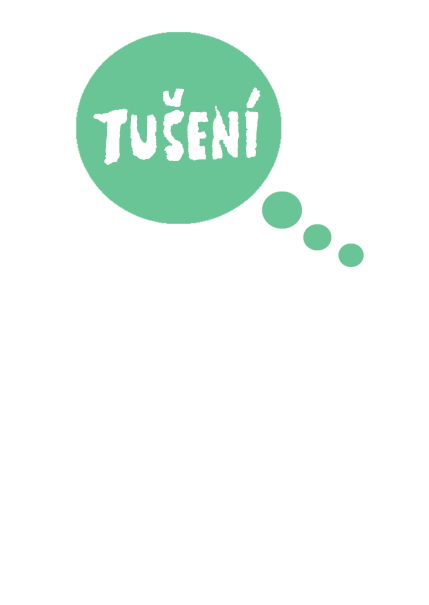 Jméno a příjmení				....................................................................…...Datum narození	...…....................................................................Adresa	.................................................................................………..........................................................................................................….........................................................................................................…...........………………………………………………………………………………..Telefon		.................................................................................... Email		.................................................................................... Pohybové studio	    	 Tango začátečníci		 Tango pokročilí Sbor 3 - 6 let  			 Sbor 7 - 12 let		 Sbor dospělí Angličtina pro nejmenší		 Angličtina pro dospělé	 Kytara _ Úterý _ Pátek  D.atel - divadelní ateliér 		creative workshop		 Pilates   Machovy proužky - výtvarné odpoledne		 Jiné: .............................................1) Podpisem přihlášky projevuji vůli, aby se přihlašovaný/ přihlašovaná stal/stala členem spolku  Tušení, z.s.2) Podpisem přihlášky uděluji souhlas s tím, aby spolek Tušení, z.s. pořizoval a zveřejňoval fotografie, videa, apod. týkající se přihlašovaného, a to v souvislosti s činností spolku Tušení, z.s. a při jeho prezentaci a obecné propagaci.  3) Podpisem přihlášky uděluji souhlas s tím, aby spolek Tušení, z.s. evidoval osobní údaje a ostatní citlivé údaje, přihlašovaného ve smyslu příslušných ust. zák. č. 101/2000 Sb. v platném znění a zák. č. 133/2000 Sb., v platném znění.4) Sděluji zdravotní omezení (alergie, závažná onemocnění - astma, epilepsie, cukrovka), která by mohla mít vliv či se projevit během aktivit spolku Tušení, z.s.V Tuchoměřicích dne ......................................Podpis (zákonného zástupce) 			............................................................................ 